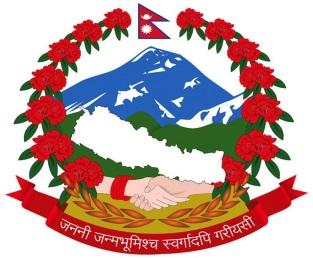 Invitation for BidsGovernment of Nepal (GoN)Ministry of Energy, Water Resources and IrrigationDepartment of Hydrology and MeteorologyBabarmahal, KathmanduDate of publication: 2079.07.30 (2022.11.16)Invitation for Bids No: DHM/MFD/G/NCB/04-2079/801. 	The Department of Hydrology and Meteorology invites electronic bids from eligible bidders for the procurement of " Supply and Delivery of Meteorological Spare Parts " under National competitive bidding – Single Stage Two Envelope procedures.2. 	Under the Single Stage, Two Envelope Procedure, Bidders are required to submit simultaneously two separate sealed envelopes, one containing (i) the Technical Bid and the other (ii) the Price Bid, both in turn enclosed in one sealed envelope as per the provision of ITB 23 of the Bidding Document. 3. 	Eligible Bidders may obtain further information and inspect the bidding documents at the office of Department of Hydrology and Meteorology, Babrmahal, Kathmandu, P.B.no-406, 01-4215131, dhmprocurement@gmail.com or may visit PPMO eGP system www.bolpatra.gov.np/egp.4.	Interested Bidders should download the bidding documents from PPMO’s e-GP system www.bolpatra.gov.np/egp. Bidders should deposit the cost of bidding document (NRs 3000) in the following Rajaswa (revenue) account as specified below.Information to deposit the cost of bidding document in Bank:Name of the Bank: Rastriya Banijya Bank Ltd. 	     Name of Office : Department of Hydrology and MeteorologyOffice Code no. : 308023501	Office Account no.: 1000100200010000Rajaswa (revenue) Shirshak no. : 142295.     Pre-bid meeting shall be held at Department of Hydrology and Meteorology, Babrmahal, Kathmandu at 12:30 pm, 2079.08.19.6.     Electronic bids must be submitted online through PPMO’s e-GP system www.bolpatra.gov.np/egp on or before 12:00 pm on 2079.09.01.7.     The bids will be opened in the presence of Bidders' representatives who choose to attend at 12:10pm on 2079.09.01 at the Department of Hydrology and Meteorology, Babrmahal, Kathmandu. Bids must be valid for a period of 90 days from the date of bid opening and must be accompanied by a bid security or scanned copy of the bid security in pdf format in case of e-bid, amounting to a minimum of NRs. 90,000/- ,which shall be valid for 30 days beyond the validity period of the bid.8.     If the last date of submission falls on a government holiday, then the next working day shall be considered as the last date. In such case the validity period of the bid and bid security shall remain the same as specified for the original last date of bid submission.